Juhtumi analüüsLugege läbi juhtum ja proovige vastata küsimustele.Juhtumite arutelu toetavad küsimused: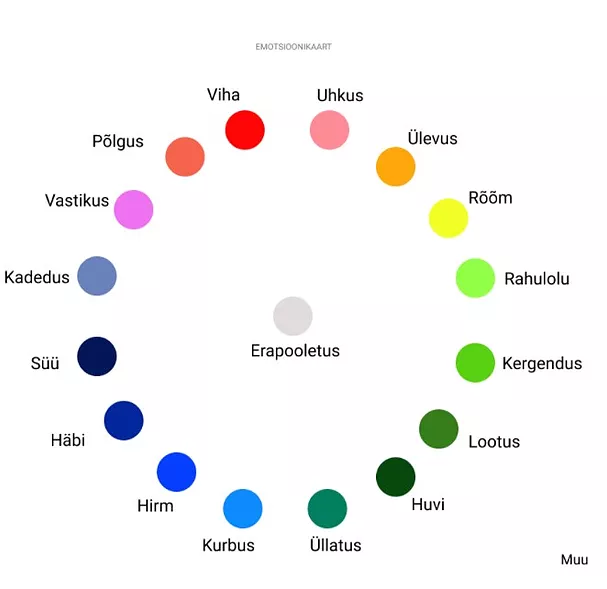 Vahetund on lõppemas. Õpetajat pole veel klassiruumis, küll aga on seal õpilased. Kõik istuvad juba kenasti omadel kohtadel. Äkki hüppab Saara enda koha pealt püsti ja tormab kibekähku tahvli ette ja esitab valjuhäälselt kõikidele küsimuse: „Tõstke käsi, kes on Simoni sõber?“. Ükski käsi ei tõuse… Simon istub nukra moega vaikselt enda pingis. Õpetaja tuleb klassi, keegi sellest juhtumist õpetajale ei räägi ja tund algab. Simon aga ei suuda tunnis kaasa töötada, sest juba teist nädalat on Saara oma kaaslastega teda klassikaaslaste ees erinevatel viisidel alandada püüdnud.1. Kas antud juhtumis on midagi valesti? Kas märkate mõnda probleemi? Mis see on?2. Kes on antud juhtumiga seotud? Millised osapooled on juhtumiga seotud? Kuidas need inimesed/osapooled võivad ennast tunda? Soovi korral võtke appi emotsioonikaart (vaata lõpus).3. Mida tuleks ette võtta? Pakkuge välja erinevaid lahendusi ja arutage, millised võiksid olla nende tagajärjed/tulemused.4. Kas selline asi võiks juhtuda ka sinuga? Kuidas end tunneksid ja kuidas käituksid, kui oleksid ise üks osapooltest antud juhtumis?5. Arutlege suures ringis. Millised on võimalikud lahendused antud juhtumile?

